Szczegóły ogłoszenia - e-Zamówienia.gov.pl UstawieniaZmiana na wersję kontrastowąA A A Pomoc kontekstowaPomoc kontekstowaWyszukiwarka Moje Konto Moje Konto Zaloguj sięZarejestruj sięJesteś na: Strona główna>Biuletyn Zamówień Publicznych>Szczegóły ogłoszenia2022/BZP 00200526/01Pobierz pdf Ogłoszenie o zamówieniu z dnia ‎2022‎-‎06‎-‎08Zobacz powiązane ogłoszenia Przejdź do postępowania Ogłoszenie o zamówieniu
Dostawy
Dostawa sprzętu przeznaczonego do modernizacji systemu miksowania, nagrywania i edycji dźwięku i video SEKCJA I - ZAMAWIAJĄCY1.1.) Rola zamawiającegoPostępowanie prowadzone jest samodzielnie przez zamawiającego1.2.) Nazwa zamawiającego: Filharmonia im. M. Karłowicza w Szczecinie1.4) Krajowy Numer Identyfikacyjny: REGON 0002804881.5) Adres zamawiającego 1.5.1.) Ulica: Małopolska, 481.5.2.) Miejscowość: Szczecin1.5.3.) Kod pocztowy: 70-5151.5.4.) Województwo: zachodniopomorskie1.5.5.) Kraj: Polska1.5.6.) Lokalizacja NUTS 3: PL424 - Miasto Szczecin1.5.9.) Adres poczty elektronicznej: d.burdzinska@filharmonia.szczecin.pl1.5.10.) Adres strony internetowej zamawiającego: https://filharmonia.szczecin.pl/pl1.6.) Rodzaj zamawiającego: Zamawiający publiczny - jednostka sektora finansów publicznych - państwowe i samorządowe instytucje kultury 1.7.) Przedmiot działalności zamawiającego: Rekreacja, kultura i religia SEKCJA II – INFORMACJE PODSTAWOWE2.1.) Ogłoszenie dotyczy: Zamówienia publicznego 2.2.) Ogłoszenie dotyczy usług społecznych i innych szczególnych usług: Nie2.3.) Nazwa zamówienia albo umowy ramowej: Dostawa sprzętu przeznaczonego do modernizacji systemu miksowania, nagrywania i edycji dźwięku i video 2.4.) Identyfikator postępowania: ocds-148610-5ecc9e9a-e754-11ec-9a86-f6f4c648a0562.5.) Numer ogłoszenia: 2022/BZP 002005262.6.) Wersja ogłoszenia: 012.7.) Data ogłoszenia: 2022-06-082.8.) Zamówienie albo umowa ramowa zostały ujęte w planie postępowań: Tak2.9.) Numer planu postępowań w BZP: 2022/BZP 00038618/02/P2.10.) Identyfikator pozycji planu postępowań: 1.2.1 „Dostawa sprzętu przeznaczonego do modernizacji systemu miksowania, nagrywania i edycji dźwięku i video”2.11.) O udzielenie zamówienia mogą ubiegać się wyłącznie wykonawcy, o których mowa w art. 94 ustawy: Nie2.14.) Czy zamówienie albo umowa ramowa dotyczy projektu lub programu współfinansowanego ze środków Unii Europejskiej: Nie2.16.) Tryb udzielenia zamówienia wraz z podstawą prawnąZamówienie udzielane jest w trybie podstawowym na podstawie: art. 275 pkt 1 ustawy SEKCJA III – UDOSTĘPNIANIE DOKUMENTÓW ZAMÓWIENIA I KOMUNIKACJA3.1.) Adres strony internetowej prowadzonego postępowaniahttps://miniportal.uzp.gov.pl/Postepowania/c611c67e-4490-4d9c-a15d-79fb3eb736fc 3.2.) Zamawiający zastrzega dostęp do dokumentów zamówienia: Nie3.4.) Wykonawcy zobowiązani są do składania ofert, wniosków o dopuszczenie do udziału w postępowaniu, oświadczeń oraz innych dokumentów wyłącznie przy użyciu środków komunikacji elektronicznej: Tak3.5.) Informacje o środkach komunikacji elektronicznej, przy użyciu których zamawiający będzie komunikował się z wykonawcami - adres strony internetowej: 1)z zastrz. art. 61 ust. 2 ustawy, komunikacja zamaw. z wykonawcami odbywa się:
a)składanie ofert – wyłącznie za pośrednictwem dedykowanego „formularza do złożenia, zmiany, wycofania oferty lub wniosku”
dostępnego na ePUAP i dostępnego również przez MiniPortal (adres: https://miniportal.uzp.gov.pl/);
b)pozostała komunikacja (tj. całość komunikacji poza składaniem ofert), w szczeg.: przekazywanie dokumentów, oświadczeń,
wniosków o wyjaśnienie treści SWZ lub innych informacji - wyłącznie elektronicznie za pośrednictwem poczty elektronicznej
- adres e - mail do komunikacji zamawiającego z wykonawcami: wyłącznie: d.burdzinska@filharmonia.szczecin.pl
Korespondencja przekazana zamawiającemu w inny sposób (np. listownie, na inny adres e-mail) nie zostanie uznana za skutecznie
przekazaną/złożoną
- w formularzu oferty Wykonawca zobowiązany jest podać adres
e-mail, na który przesyłana będzie mu korespondencja związana
z postępowaniem.
2)adres mini portalu: https://miniportal.uzp.gov.pl/3.6.) Wymagania techniczne i organizacyjne dotyczące korespondencji elektronicznej: 1) ofertę i oświadczenie, o którym
mowa w art. 125 ust. 1 ustawy, składa się, pod rygorem nieważności w formie elektronicznej (tj. przy użyciu kwalifikowanego podpisu
elektronicznego) lub w postaci elektronicznej opatrzonej podpisem zaufanym lub podpisem osobistym;
2) sposób sporządzenia i przekazania podmiotowych środków dowodowych, przedmiotowych środków dowodowych oraz innych
dokumentów lub oświadczeń musi być zgody z wymaganiami określonymi w rozporządzeniu Prezesa Rady Ministrów z dnia 30
grudnia 2020 r. w sprawie sposobu sporządzania i przekazywania informacji oraz wymagań technicznych dla dokumentów
elektronicznych oraz środków komunikacji elektronicznej w postępowaniu o udzielenie zamówienia publicznego lub konkursie oraz w
rozporządzeniu Ministra Rozwoju, Pracy i Technologii z dnia 23 grudnia 2020 r. w sprawie podmiotowych środków dowodowych oraz
innych dokumentów lub oświadczeń, jakich może żądać zamawiający od wykonawcy;
3) jeżeli dokumenty elektroniczne, przekazywane przy użyciu środków komunikacji elektronicznej, zawierają informacje stanowiące
tajemnicę przedsiębiorstwa w rozumieniu przepisów ustawy z dnia 16 kwietnia 1993 r. o zwalczaniu nieuczciwej konkurencji,
wykonawca, w celu utrzymania w poufności tych informacji, przekazuje je w wydzielonym i odpowiednio oznaczonym pliku, wraz z
jednoczesnym zaznaczeniem w nazwie pliku „Załącznik stanowiący tajemnicę przedsiębiorstwa” a następnie wraz z plikami
stanowiącymi jawną część należy ten plik zaszyfrować; Uzasadnienie zastrzeżenia informacji jako tajemnicy przedsiębiorstwa należy
złożyć wraz z częścią jawną oferty;
4) wykonawca zamierzający wziąć udział w postępowaniu o udzielenie zamówienia publicznego, musi posiadać konto na ePUAP.
Wykonawca posiadający konto na ePUAP ma dostęp do: „Formularza do złożenia, zmiany, wycofania oferty lub wniosku”;
5) wymagania techniczne i organizacyjne wysyłania i odbierania dokumentów elektronicznych, elektronicznych kopii dokumentów i
oświadczeń oraz informacji przekazywanych przy ich użyciu opisane zostały w Regulaminie korzystania z systemu miniPortal oraz
Warunkach korzystania z elektronicznej platformy usług administracji publicznej (ePUAP);
6) maksymalny rozmiar plików przesyłanych za pośrednictwem dedykowanego: „Formularza złożenia, zmiany, wycofania oferty lub
wniosku” wynosi 150 MB;
7) za datę przekazania oferty przyjmuje się datę jej przekazania na elektroniczną skrzynkę podawczą Zamawiającego ePUAP;
8) za datę przekazania innych niż oferta oświadczeń, zawiadomień, wniosków o wyjaśnienie treści SWZ lub innych informacji
przyjmuje się datę ich przekazania na adres e-mail Zamawiającego wskazany w rozdziale II pkt 1 ppkt 1 lit. b SWZ;
9) ofertę należy zaszyfrować zgodnie z „Instrukcją użytkownika” dostępną na miniPortalu, a następnie złożyć ją za pośrednictwem
„Formularza do złożenia, zmiany, wycofania oferty lub wniosku” dostępnego na ePUAP
i udostępnionego również przez miniPortal (adres: https://miniportal.uzp.gov.pl/) na adres skrzynki ePUAP, który został wskazany w
Rozdziale I pkt 1 SWZ; Funkcjonalność zaszyfrowania oferty przez wykonawcę jest dostępna na miniPortalu, w szczegółach danego
postępowania. Szczegółowe informacje dotyczące sposobu złożenia oferty, w tym jej zaszyfrowania zostały opisane w „Instrukcji
użytkownika”, dostępnej pod adresem: https://miniportal.uzp.gov.pl/
10) w postępowaniu o udzielenie zamówienia komunikacja pomiędzy Zamawiającym, a Wykonawcami w szczególności składanie
oświadczeń, wniosków (innych niż oferta), zawiadomień oraz przekazywanie informacji odbywa się elektronicznie za pośrednictwem
poczty elektronicznej na adres
e-mail Zamawiającego wskazany w rozdziale II pkt 1 ppkt 1 lit. b SWZ;
Z uwagi na limit znaków pozostałe wymagania zawarte są w Rozdziale II SWZ.3.8.) Zamawiający wymaga sporządzenia i przedstawienia ofert przy użyciu narzędzi elektronicznego modelowania danych budowlanych lub innych podobnych narzędzi, które nie są ogólnie dostępne: Nie3.12.) Oferta - katalog elektroniczny: Nie dotyczy3.14.) Języki, w jakich mogą być sporządzane dokumenty składane w postępowaniu: polskiSEKCJA IV – PRZEDMIOT ZAMÓWIENIA4.1.) Informacje ogólne odnoszące się do przedmiotu zamówienia.4.1.1.) Przed wszczęciem postępowania przeprowadzono konsultacje rynkowe: Nie4.1.2.) Numer referencyjny: ZP/03/20224.1.3.) Rodzaj zamówienia: Dostawy4.1.4.) Zamawiający udziela zamówienia w częściach, z których każda stanowi przedmiot odrębnego postępowania: Nie4.1.8.) Możliwe jest składanie ofert częściowych: Nie4.1.13.) Zamawiający uwzględnia aspekty społeczne, środowiskowe lub etykiety w opisie przedmiotu zamówienia: Nie4.2. Informacje szczegółowe odnoszące się do przedmiotu zamówienia:4.2.2.) Krótki opis przedmiotu zamówieniaPrzedmiotem zamówienia jest Dostawa sprzętu przeznaczonego do modernizacji systemu miksowania, nagrywania i edycji dźwięku i video. 4.2.6.) Główny kod CPV: 32000000-3 - Sprzęt radiowy, telewizyjny, komunikacyjny, telekomunikacyjny i podobny4.2.7.) Dodatkowy kod CPV: 48000000-8 - Pakiety oprogramowania i systemy informatyczne32330000-5 - Aparatura do nagrywania i powielania dźwięku i obrazu wideo32240000-7 - Kamery telewizyjne32341000-5 - Mikrofony32342412-3 - Głośniki32230000-4 - Radiowa aparatura nadawcza z aparaturą odbiorczą4.2.8.) Zamówienie obejmuje opcje: Nie4.2.10.) Okres realizacji zamówienia albo umowy ramowej: 28 dni4.2.11.) Zamawiający przewiduje wznowienia: Nie4.2.13.) Zamawiający przewiduje udzielenie dotychczasowemu wykonawcy zamówień na podobne usługi lub roboty budowlane: Nie4.3.) Kryteria oceny ofert4.3.2.) Sposób określania wagi kryteriów oceny ofert: Procentowo 4.3.3.) Stosowane kryteria oceny ofert: Kryterium ceny oraz kryteria jakościowe Kryterium 14.3.5.) Nazwa kryterium: Cena4.3.6.) Waga: 60Kryterium 24.3.4.) Rodzaj kryterium: inne. 4.3.5.) Nazwa kryterium: Termin gwarancji i rękojmi4.3.6.) Waga: 20,00Kryterium 34.3.4.) Rodzaj kryterium: serwis posprzedażny, pomoc techniczna, warunki dostawy takich jak termin, sposób lub czas dostawy, oraz okresu realizacji. 4.3.5.) Nazwa kryterium: Termin wykonania przedmiotu zamówienia4.3.6.) Waga: 204.3.10.) Zamawiający określa aspekty społeczne, środowiskowe lub innowacyjne, żąda etykiet lub stosuje rachunek kosztów cyklu życia w odniesieniu do kryterium oceny ofert: NieSEKCJA V - KWALIFIKACJA WYKONAWCÓW5.1.) Zamawiający przewiduje fakultatywne podstawy wykluczenia: Tak5.2.) Fakultatywne podstawy wykluczenia: Art. 109 ust. 1 pkt 45.3.) Warunki udziału w postępowaniu: Tak5.4.) Nazwa i opis warunków udziału w postępowaniu.1. O udzielenie zamówienia może się ubiegać wykonawca, który spełnia poniżej określone warunki udziału w postępowaniu dotyczące:
1) zdolności technicznej lub zawodowej. Zamawiający uzna, że wykonawca posiada wymagane zdolności techniczne lub zawodowe zapewniające należyte wykonanie zamówienia, jeżeli wykonawca wykaże, że:
a) wykonał należycie, w okresie ostatnich trzech lat przed upływem terminu składania ofert, a jeżeli okres prowadzenia działalności jest krótszy – w tym okresie, minimum dwie dostawy, polegające (każda dostawa) na dostawie i uruchomieniu (instalacji), na podstawie jednej umowy, systemu audiowizualnego (audio-video) na łączną kwotę (wynagrodzenia za dostawę 
i uruchomienie (instalację) nie mniejszą niż 500.000,00 zł brutto, w budynku użyteczności publicznej, w którym prowadzona jest działalność o charakterze kulturalnym lub widowiskowym, w której istotną rolę odgrywają parametry akustyczne dotyczące izolacyjności i adaptacji akustycznej tj. w teatrze, operze, sali koncertowej, filharmonii lub ich salach prób, sali wielofunkcyjnej lub sali kongresowej z funkcjami widowiskowymi i koncertowymi (wyklucza się sale kinowe i audytoria/sale wykładowe). W przypadku wspólnego ubiegania się wykonawców o udzielenie zamówienia ww. warunek wykonawcy ci mogą spełniać łącznie
b) dysponuje lub będzie dysponować minimum 1 osobą - specjalistą w zakresie elektroakustyki, wyznaczoną do nadzoru nad realizacją zamówienia, spełniającą niżej wymienione wymogi:
-posiada ukończone studia wyższe magisterskie w specjalności akustyka, 
-posiada minimum 3 letnie doświadczenie zawodowe w pracy na stanowisku akustyka lub na stanowisku związanym z pełnieniem nadzoru nad realizacją zadań obejmujących montaż lub uruchomienie (instalację) systemów nagłośnieniowych lub audiowizualnych (audio-video),
-w okresie ostatnich trzech lat przed upływem terminu składania ofert pełniła funkcję kierownika prac lub równoważną obejmującą nadzór nad realizacją co najmniej jednego zadania obejmującego dostawę i uruchomienie (instalację) systemu(ów) audiowizualnych lub nagłośnieniowych o wartości co najmniej 500 000 zł brutto (wynagrodzenia za dostawę i uruchomienie (instalację) systemu(ów), w budynku użyteczności publicznej, w którym prowadzona jest działalność o charakterze kulturalnym lub widowiskowym, w której istotną rolę odgrywają parametry akustyczne dotyczące izolacyjności i adaptacji akustycznej tj. w teatrze, operze, sali koncertowej, filharmonii lub ich salach prób, sali wielofunkcyjnej lub sali kongresowej z funkcjami widowiskowymi i koncertowymi (wyklucza się sale kinowe i audytoria/sale wykładowe). W przypadku wspólnego ubiegania się wykonawców o udzielenie zamówienia ww. warunek wykonawcy ci mogą spełniać łącznie. Ze względu na limit znaków szczegółowe informacje dotyczące warunków zawarte są w rozdziale V SWZ. 5.5.) Zamawiający wymaga złożenia oświadczenia, o którym mowa w art.125 ust. 1 ustawy: Tak5.7.) Wykaz podmiotowych środków dowodowych na potwierdzenie spełniania warunków udziału w postępowaniu: 1. Podmiotowe środki dowodowe, które należy złożyć wraz z ofertą: zobowiązanie podmiotu udostępniającego zasoby do oddania wykonawcy do dyspozycji niezbędnych zasobów na potrzeby realizacji danego zamówienia (wg wzoru stanowiącego załącznik nr 4 do SWZ). Zobowiązanie podmiotu udostępniającego zasoby może być zastąpione innym podmiotowym środkiem dowodowym potwierdzającym, że wykonawca realizując zamówienie, będzie dysponował niezbędnymi zasobami tego podmiotu;
Uwaga! Ww. dokument należy złożyć tylko wtedy, gdy wykonawca polega na zdolnościach lub sytuacji podmiotu udostępniającego zasoby.
2. Podmiotowe środki dowodowe wymagane przez zamawiającego, które należy złożyć na wezwanie, o którym mowa w art. 274 ust.
1 ustawy na potwierdzenie, że wykonawca spełnia warunki udziału w postępowaniu, o których mowa w Rozdziale V pkt 1 SWZ: 1) wykaz dostaw wykonanych, w okresie ostatnich 3 lat liczonych wstecz od dnia w którym upływa termin składania ofert, a jeżeli okres prowadzenia działalności jest krótszy - w tym okresie, wraz z podaniem ich wartości, przedmiotu, dat wykonania i podmiotów, na rzecz których dostawy zostały wykonane, oraz załączeniem dowodów określających, czy te dostawy zostały wykonane należycie, przy czym dowodami, o których mowa, są referencje bądź inne dokumenty sporządzone przez podmiot, na rzecz którego dostawy zostały wykonane, a jeżeli wykonawca z przyczyn niezależnych od niego nie jest w stanie uzyskać tych dokumentów - oświadczenie wykonawcy; 
2) wykaz osób, skierowanych przez wykonawcę do realizacji zamówienia publicznego, wraz z informacjami na temat ich kwalifikacji zawodowych, uprawnień, doświadczenia i wykształcenia niezbędnych do wykonania zamówienia publicznego, a także zakresu wykonywanych przez nie czynności oraz informacją o podstawie do dysponowania tymi osobami. 5.11.) Wykaz innych wymaganych oświadczeń lub dokumentów: 1. Dokumenty wymagane przez zamawiającego, które należy złożyć składając ofertę:
1) formularz oferty, według wzoru stanowiącego załącznik nr 1 do SWZ;
2) odpis lub informacja z Krajowego Rejestru Sądowego, Centralnej Ewidencji i Informacji o Działalności Gospodarczej lub innego właściwego rejestru, w celu potwierdzenia, że osoba działająca w imieniu (odpowiednio: wykonawcy lub podmiotu udostępniającego zasoby) jest umocowana do jego reprezentowania; wykonawca nie jest zobowiązany do złożenia ww. dokumentów, jeżeli zamawiający może je uzyskać za pomocą bezpłatnych i ogólnodostępnych baz danych, o ile wykonawca wskazał dane umożliwiające dostęp do tych dokumentów.
3) pełnomocnictwa lub inne dokumenty potwierdzające umocowanie do reprezentowania (odpowiednio: wykonawcy, podmiotu udostępniającego zasoby, wykonawców wspólnie ubiegających się o udzielenie zamówienia), jeżeli w imieniu (odpowiednio: wykonawcy, podmiotu udostępniającego zasoby, wykonawców wspólnie ubiegających się o udzielenie zamówienia) działa osoba, której umocowanie do reprezentowania nie wynika z dokumentów, o których mowa w pkt 1 ppkt 2;
4) oświadczenie wykonawcy o niepodleganiu wykluczeniu, według wzoru stanowiącego załącznik nr 2 do SWZ;
Uwaga! W przypadku wspólnego ubiegania się wykonawców o udzielenie zamówienia ww. oświadczenie składa każdy z wykonawców.
5) oświadczenie wykonawcy o spełnianiu warunków udziału w postępowaniu, według wzoru stanowiącego załącznik nr 3 do SWZ;
Uwaga! W przypadku wspólnego ubiegania się wykonawców o udzielenie zamówienia ww. oświadczenie składa każdy z wykonawców, w zakresie, 
w jakim wykazuje spełnianie warunków udziału w postępowaniu.
6) oświadczenie wykonawcy o poleganiu na zdolnościach lub sytuacji podmiotów udostępniających zasoby, według wzoru stanowiącego załącznik nr 1 do SWZ;
Uwaga! Ww. oświadczenie należy złożyć tylko wtedy, gdy wykonawca polega na zdolnościach lub sytuacji podmiotu udostępniającego zasoby.
7) oświadczenia podmiotu udostępniającego zasoby, potwierdzające brak podstaw wykluczenia tego podmiotu oraz spełnianie warunków udziału 
w postępowaniu, w zakresie, w jakim wykonawca powołuje się na jego zasoby (wg wzoru stanowiącego załącznik nr 2 i 3 do SWZ).
Uwaga! Ww. oświadczenia należy złożyć tylko wtedy, gdy wykonawca polega na zdolnościach lub sytuacji podmiotu udostępniającego zasoby.
8) oświadczenia składane w celu przyznania punktów w kryteriach oceny ofert, według wzoru stanowiącego załącznik nr 1 do SWZ; 
9) oświadczenie (informacja) o nazwie (firmie) Producenta oraz o modelu oferowanych urządzeń, według wzoru stanowiącego załącznik nr 1 do SWZ; SEKCJA VI - WARUNKI ZAMÓWIENIA6.1.) Zamawiający wymaga albo dopuszcza oferty wariantowe: Nie6.3.) Zamawiający przewiduje aukcję elektroniczną: Nie6.4.) Zamawiający wymaga wadium: Tak6.4.1) Informacje dotyczące wadium: Wadium należy wnieść w wysokości 9.000,00 zł (słownie: dziewięć tysięcy złotych) przed upływem terminu składania ofert. Decyduje moment wpływu środków do zamawiającego. 6.5.) Zamawiający wymaga zabezpieczenia należytego wykonania umowy: Nie6.6.) Wymagania dotyczące składania oferty przez wykonawców wspólnie ubiegających się o udzielenie zamówienia: 1. Wykonawcy wspólnie ubiegający się o udzielenie zamówienia ustanawiają pełnomocnika do reprezentowania ich w postępowaniu albo do reprezentowania ich w postępowaniu i zawarcia umowy.
2. Pełnomocnictwo, o którym mowa w pkt 1 należy dołączyć do oferty.
3. Wszelką korespondencję w postępowaniu zamawiający kieruje do pełnomocnika. 
4. Sposób składania dokumentów przez wykonawców wspólnie ubiegających się o udzielenie zamówienia został określony w Rozdziale VI SWZ.
5. Wspólnicy spółki cywilnej są wykonawcami wspólnie ubiegającymi się o udzielenie zamówienia i mają do nich zastosowanie zasady określone w pkt 1 – 3.
6. Przed zawarciem umowy wykonawcy wspólnie ubiegający się o udzielenie zamówienia będą mieli obowiązek przedstawić zamawiającemu kopię umowy regulującej współpracę tych wykonawców, zawierającą, co najmniej:
1) zobowiązanie do realizacji wspólnego przedsięwzięcia gospodarczego obejmującego swoim zakresem realizację przedmiotu zamówienia,
2) określenie zakresu działania poszczególnych stron umowy,
3) czas obowiązywania umowy, który nie może być krótszy, niż okres obejmujący realizację zamówienia. 6.7.) Zamawiający przewiduje unieważnienie postępowania, jeśli środki publiczne, które zamierzał przeznaczyć na sfinansowanie całości lub części zamówienia nie zostały przyznane: NieSEKCJA VII - PROJEKTOWANE POSTANOWIENIA UMOWY7.1.) Zamawiający przewiduje udzielenia zaliczek: Nie7.3.) Zamawiający przewiduje zmiany umowy: Tak7.4.) Rodzaj i zakres zmian umowy oraz warunki ich wprowadzenia: 1. Zamawiający przewiduje możliwość wprowadzenia zmian postanowień umowy polegających na:
1) zmianie terminu realizacji przedmiotu umowy. Zmiana terminu realizacji przedmiotu umowy może nastąpić w następujących przypadkach:
a) w przypadku, gdy nastąpi zmiana stanu prawnego lub powszechnie obowiązujących przepisów prawa, mająca wpływ na termin realizacji przedmiotu umowy; 
b) w sytuacji, gdy wystąpi okoliczność leżąca po stronie Zamawiającego, uniemożliwiająca lub znacznie utrudniająca realizację przedmiotu umowy w terminie;
c) w sytuacji, gdy na termin realizacji przedmiotu umowy wpłyną lub będą mogły mieć wpływ okoliczności związane z wystąpieniem siły wyższej, skutkujące w szczególności:
-nieobecnością lub ograniczoną dostępnością pracowników lub osób świadczących pracę za wynagrodzeniem na innej podstawie niż stosunek pracy, które uczestniczą lub mogłyby uczestniczyć w realizacji przedmiotu umowy;
-wydaniem decyzji lub poleceń, nakładających na Wykonawcę lub Zamawiającego obowiązek podjęcia określonych czynności uniemożliwiających lub utrudniających realizację umowy zgodnie z jej treścią;
-wstrzymaniem lub ograniczeniem dostaw koniecznych do realizacji przedmiotu umowy lub trudnościami w dostępie do produktów, komponentów produktu lub materiałów lub sprzętu koniecznych do realizacji przedmiotu umowy lub trudnościami w realizacji usług koniecznych do realizacji przedmiotu umowy;
-wystąpieniem innych okoliczności, które uniemożliwiają bądź w istotnym stopniu ograniczą możliwość wykonania umowy zgodnie z jej treścią;
d) w sytuacji, gdy na termin realizacji przedmiotu umowy wpłyną lub będą mogły mieć wpływ okoliczności związane z wystąpieniem wirusa SARS-CoV-2 lub choroby wywołanej tym wirusem (COVID-19), dotyczące w szczególności:
-nieobecności pracowników lub osób świadczących pracę za wynagrodzeniem na innej podstawie niż stosunek pracy, które uczestniczą lub mogłyby uczestniczyć w realizacji przedmiotu umowy;
-decyzji wydanych przez Głównego Inspektora Sanitarnego lub działającego z jego upoważnienia państwowego wojewódzkiego inspektora sanitarnego, w związku z przeciwdziałaniem COVID-19, nakładających na Wykonawcę obowiązek podjęcia określonych czynności zapobiegawczych lub kontrolnych;
-poleceń lub decyzji związanych z przeciwdziałaniem COVID-19;
-wstrzymania dostaw produktów, komponentów produktu lub materiałów, trudności w dostępie do sprzętu lub trudności w realizacji usług transportowych;
-innych okoliczności, które uniemożliwiają bądź w istotnym stopniu ograniczają możliwość wykonania umowy zgodnie z jej treścią.
2) zmianie wynagrodzenia wynikającej ze zmiany obowiązującej stawki podatku od towarów i usług VAT; w takiej sytuacji wartość netto wynagrodzenia Wykonawcy nie zmieni się, a określona w aneksie wartość brutto wynagrodzenia zostanie wyliczona na podstawie nowych przepisów,
3) zmianie sprzętu wskazanego w ofercie na inny, jeżeli zaproponowany pierwotnie sprzęt nie będzie dostępny na rynku z powodu zaprzestania jego produkcji oraz pod warunkiem, że oferowany sprzęt spełni wymagania określone w SWZ i nie spowoduje to zmiany ceny ani terminu dostawy, 
4) zmianie osób wskazanych do realizacji zamówienia, o ile nowe osoby spełniać będą wymogi określone w SWZ.
2. W sytuacjach, o których mowa w §12 ust. 1 pkt 1 umowy, termin realizacji umowy może ulec przedłużeniu o czas trwania okoliczności stanowiących przeszkody w terminowej i zgodnej z umową realizacji przedmiotu umowy. 
3. Zmiana postanowień zawartej Umowy może nastąpić wyłącznie za zgodą obu Stron. Zmiana umowy wymaga formy pisemnej pod rygorem nieważności. 7.5.) Zamawiający uwzględnił aspekty społeczne, środowiskowe, innowacyjne lub etykiety związane z realizacją zamówienia: NieSEKCJA VIII – PROCEDURA8.1.) Termin składania ofert: 2022-06-17 09:008.2.) Miejsce składania ofert: Ofertę należy złożyć za pośrednictwem „Formularza do złożenia, zmiany, wycofania oferty lub wniosku” dostępnego na ePUAP i udostępnionego również na mini portalu8.3.) Termin otwarcia ofert: 2022-06-17 10:008.4.) Termin związania ofertą: 30 dni SEKCJA IX – POZOSTAŁE INFORMACJE1. Zamawiający nie wymaga złożenia dokumentów, o których mowa w § 4 Rozporządzenia Ministra Rozwoju, Pracy i
Technologii z dnia 23 grudnia 2020 r. w sprawie podmiotowych środków dowodowych oraz innych dokumentów lub
oświadczeń, jakich może żądać zamawiający od wykonawcy.
2. Termin wykonania zamówienia – maksymalny termin wykonania zamówienia wynosi 28 dni licząc od dnia zawarcia umowy. 
3. Termin wykonania przedmiotu zamówienia, o którym mowa w pkt 2, stanowi jedno z kryteriów oceny ofert. Wykonawca w formularzu oferty powinien podać termin wykonania zamówienia określony w dniach.
4. O udzielenie zamówienia może się ubiegać wykonawca, który nie podlega wykluczeniu z postępowania na podstawie art.
108 oraz 109 ust. 1 pkt 4 ustawy oraz na podstawie art. 7 ust. 1 ustawy z dnia 13 kwietnia 2022 r. o szczególnych
rozwiązaniach w zakresie przeciwdziałania wspieraniu agresji na Ukrainę oraz służących ochronie bezpieczeństwa
narodowego. Wykaz podstaw wykluczenia zawarty jest w załączniku nr 5 do SWZ.Strona głównaUrząd Zamówień PublicznychMinisterstwo Rozwoju, Pracy i TechnologiiRegulaminPolityka prywatnościFAQZgłoś problem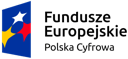 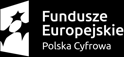 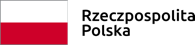 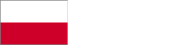 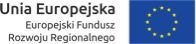 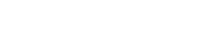 Projekt współfinansowany ze środków Europejskiego Funduszu Rozwoju Regionalnego w ramach Programu Operacyjnego Polska Cyfrowa, II oś priorytetowa E-administracja i otwarty rząd, działanie 2.1 „Wysoka dostępność i jakość e-usług publicznych”. Projekt jest realizowany przez Urząd Zamówień Publicznych w partnerstwie z Ministerstwem Cyfryzacji. Urząd Zamówień Publicznych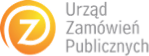 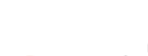 